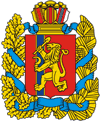 ГУБЕРНАТОР КРАСНОЯРСКОГО КРАЯ
Распоряжение  Об объявлении благодарности Губернатора Красноярского края Куровскому В.В.1. В соответствии со статьей 90 Устава Красноярского края, указом Губернатора Красноярского края от 15.04.2002 № 60-уг «Об утверждении Положения о благодарности Губернатора Красноярского края» за добросовестный труд и большой вклад в развитие местного самоуправления Богучанского района объявить благодарность Куровскому Виктору Викторовичу – депутату Богучанского районного Совета.2.   Распоряжение вступает в силу со дня подписания.Губернатор края
Л.В. Кузнецов26.06.2013№ 284-рг